Муниципальное образование «Куюсское сельское поселение»ПРОТОКОЛ № 67очередного заседания Совета депутатов Куюсского сельского поселенияот 27.12.2021 годас.Куюс, ул. Бозурташ, д. 12                                              начало в 10.00 часовУстановленное число депутатов – 7Присутствующие депутаты:7КырлымбашеваРузанна ПетровнаАртишева Лариса НиколаевнаТуянова Татьяна ВасильевнаТюков Эдуард АлексеевичТенгереков Виктор ЛеонидовичБедюшева Евгения МихайловнаСтенина Татьяна АлександровнаПриглашенные:  заместитель прокурора района – помощник прокурора Чемальского района Ф.В. Шваба. Повестка заседания:1. О внесении изменений и дополнений в бюджет муниципального образования «Куюсское сельское поселение»  на 2021 год и плановый период 2022 и 2023гг.»Вносит: В.Д.  Тантыбаров- Председатель Совета депутатов Куюсского сельского поселения Докладывает: В.Д.  Тантыбаров- Председатель Совета депутатов Куюсского сельского поселения2. О внесении изменений в Положение о бюджетном процессе муниципального образования «Куюсское сельское поселение»Вносит: В.Д.  Тантыбаров- Председатель Совета депутатов Куюсского сельского поселения Докладывает: В.Д.  Тантыбаров- Председатель Совета депутатов Куюсского сельского поселения3. О рассмотрении протеста прокурора Чемальского района на решение Совета депутатов Куюсского сельского поселения от 19.03.2021 № 61-13 «Об утверждении положения о порядке и условиях приватизации муниципального имущества МО «Куюсское сельское поселение»Вносит: В.Д.  Тантыбаров- Председатель Совета депутатов Куюсского сельского поселения Докладывает: В.Д.  Тантыбаров- Председатель Совета депутатов Куюсского сельского поселения4. О внесении изменений в Положения о порядке и условиях приватизации муниципального имущества муниципального образования Куюсское сельское поселение Вносит: В.Д.  Тантыбаров- Председатель Совета депутатов Куюсского сельского поселения Докладывает: В.Д.  Тантыбаров- Председатель Совета депутатов Куюсского сельского поселения5 О назначении уполномоченного составлять протоколы об административных правонарушениях на территории Куюсского сельского поселения 
Вносит: В.Д.  Тантыбаров- Председатель Совета депутатов Куюсского сельского поселения Докладывает: В.Д.  Тантыбаров- Председатель Совета депутатов Куюсского сельского поселения6. О внесении изменений в Местные нормативы градостроительного проектирования Куюсского сельского поселенияВносит: В.Д.  Тантыбаров- Председатель Совета депутатов Куюсского сельского поселения Докладывает: В.Д.  Тантыбаров- Председатель Совета депутатов Куюсского сельского поселения7. О внесении изменений в Генеральный планВносит: В.Д.  Тантыбаров- Председатель Совета депутатов Куюсского сельского поселения Докладывает: В.Д.  Тантыбаров- Председатель Совета депутатов Куюсского сельского поселения8. О внесении изменений в Правила землепользования и застройкиВносит: В.Д.  Тантыбаров- Председатель Совета депутатов Куюсского сельского поселения Докладывает: В.Д.  Тантыбаров- Председатель Совета депутатов Куюсского сельского поселения9. О внесении изменений в Муниципальную программу «Комплексное развитие коммунальной инфраструктуры Куюсского сельского поселения на 2015-2025 годы»Вносит: В.Д.  Тантыбаров- Председатель Совета депутатов Куюсского сельского поселения Докладывает: В.Д.  Тантыбаров- Председатель Совета депутатов Куюсского сельского поселенияПо первому вопросу: 1.	О внесении изменений и дополнений в бюджет муниципального образования «Куюсское сельское поселение»  на 2021 год и плановый период 2022 и 2023гг.»выступил глава сельского поселения В.Д. Тантыбаров Решение 67-1.Внести следующие изменения и дополнения в бюджет муниципального образования «Куюсское сельское поселение» на 2021 год и на плановый период 2022 и 2023 годов, утвержденный Решением Совета депутатов Куюсского сельского поселения  1) Статья 1 а) в пункте 1 слова «в сумме 12186,4 тыс.руб» заменить словами «в сумме 12264,4 тыс.руб»; б)в пункте 2 слова «в сумме 13275,1 тыс.руб» заменить словами «в сумме 13353,1 тыс.руб»; в)пункт 3 изложить в следующей редакции «прогнозируемый дефицит местного бюджета на 2021 год в сумме 1088,7 тыс.рублей или без учета снижения остатков средств на счетах по учету средств местного бюджета в сумме 0,0 тыс.рублей, что составляет 0,0 процентов от доходов без учета объема безвозмездных поступлений». 1). Приложение №1 на 2021 год считать приложение №1 2). Приложение №5 «Объем поступлений доходов в бюджет муниципального образования "Куюсское сельское поселение" на 2021 год изложить в редакции согласно приложению №2 к настоящему решению»;3). Приложение №9 «Распределение бюджетных ассигнований по разделам, подразделам классификации расходов бюджета муниципального образования «Куюсское сельское поселение» на плановый период 2021 год; изложить в редакции согласно приложению №3 к настоящему решению»; 4). Приложение №10 «Распределение бюджетных ассигнований по разделам, подразделам, целевым статьям (муниципальным программам и внепрограммным направлениям деятельности), группам (группам и подгруппам) видов расходов классификации расходов бюджета муниципального образования «Куюсское сельское поселение» на 2021 год изложить в редакции согласно Приложению №4 к настоящему Решению. 5). Приложение №13 «Ведомственная структура расходов бюджета муниципального образования «Куюсское сельское поселение» на 2021 год изложить в редакции согласно Приложению №5 к настоящему решению. 6) Настоящее решение вступает в силу с момента его опубликованияПроголосовали «за» - 7 депутатов«против» - нет«воздержались» - нетПо второму вопросу: 2.	О внесении изменений в Положение о бюджетном процессе муниципального образования «Куюсское сельское поселение» выступил глава сельского поселения В.Д. Тантыбаров Решение 67-2. Внести изменения в  Положение о бюджетном процессе муниципального образования «Куюсское сельское поселение», утвержденное Решением сессии «25» ноября  2021 г. № 65-4:1.1. абз.6 и 7, п. 2, Статьи 14 Положения исключить.Проголосовали «за» - 7 депутатов«против» - нет«воздержались» - нетПо третьему вопросу: 3.	О рассмотрении протеста прокурора Чемальского района на решение Совета депутатов Куюсского сельского поселения от 19.03.2021 № 61-13 «Об утверждении положения о порядке и условиях приватизации муниципального имущества МО «Куюсское сельское поселение» выступил глава сельского поселения В.Д. Тантыбаров Решение 67-3. 1. Протест прокурора Чемальского района на решение Совета депутатов Куюсского сельского поселения от 19.03.2021 № 61-13 «Об утверждении положения о порядке и условиях приватизации муниципального имущества МО «Куюсское сельское поселение», удовлетворить.2. Решение Совета депутатов МО «Куюсское сельское поселение» от 19.03.2021 № 61-13 «Об утверждении положения о порядке и условиях приватизации муниципального имущества МО «Куюсское сельское поселение», привести в соответствие с требованиями федерального законодательства.Проголосовали «за» - 7 депутатов«против» - нет«воздержались» - нетПо четвёртому вопросу: 4.	О внесении изменений в Положения о порядке и условиях приватизации муниципального имущества муниципального образования Куюсское сельское поселение выступил глава сельского поселения В.Д. Тантыбаров Решение 67-4. 1 Внести изменения в  Положения о порядке и условиях приватизации муниципального имущества муниципального образования Куюсское сельское поселение, утвержденное Решением сессии «19» марта  2021 г. № 61-3:1.1. пункт 10 дополнить подпунктами 5-7:«5)перечни муниципального имущества, составляющего казну муниципального образования, сгруппированные  по видам экономической деятельности;6)сведения об акционерных обществах и обществах с ограниченной ответственностью, акции, доли в уставных капиталах которых подлежат внесению в уставный капитал иных акционерных обществ;7)сведения об ином имуществе, составляющем казну муниципального образования, которое подлежит внесению в уставный капитал акционерных обществ.»;1.2. пункт 26 дополнить подпунктом 5: «5) обратиться в суд с иском об изъятии посредством выкупа имущества, стоимость которого определяется по результатам проведения оценки такого имущества в соответствии с Федеральным законом от 29.07.1998 № 135-ФЗ «Об оценочной деятельности в Российской Федерации», за вычетом убытков, причиненных потребителям вследствие существенного нарушения инвестиционного обязательства и (или) эксплуатационного обязательства.»1.3. главу 8 дополнить пунктами 37.1 - 37.3:«37.1. С момента передачи покупателю приобретенного в рассрочку имущества и до момента его полной оплаты указанное имущество в силу настоящего Положения признается находящимся в залоге для обеспечения исполнения покупателем его обязанности по оплате приобретенного муниципального имущества.37.2. В случае нарушения покупателем сроков и порядка внесения платежей, Администрация обращается на взыскание на заложенное имущество в судебном порядке.37.3. С покупателя могут быть взысканы также убытки, причиненные неисполнением договора купли-продажи.».Проголосовали «за» - 7 депутатов«против» - нет«воздержались» - нетПо пятому вопросу: 5.	О назначении уполномоченного составлять протоколы об административных правонарушениях на территории Куюсского сельского поселения выступил глава сельского поселения В.Д. Тантыбаров Решение 67-5. Назначить уполномоченным составлять протоколы об административных правонарушениях на территории Куюсского сельского поселения – Главу администрации Куюсского сельского поселения В.Д. Тантыбарова.Проголосовали «за» - 7 депутатов«против» - нет«воздержались» - нетПо шестому вопросу: 6.	О внесении изменений в Местные нормативы градостроительного проектирования Куюсского сельского поселения выступил глава сельского поселения В.Д. Тантыбаров Решение 67-6. Внести изменения в Местные нормативы градостроительного проектирования Куюсского сельского поселения, утвержденные решением Совета депутатов от 27 ноября 2017 года № 38-7Проголосовали «за» - 7 депутатов«против» - нет«воздержались» - нетПо седьмому вопросу: 7.	О внесении изменений в Генеральный план выступил глава сельского поселения В.Д. Тантыбаров Решение 67-7. Внести изменения в Генеральный план МО «Куюсское сельское поселение», утвержденный решением Совета депутатов МО «Куюсское сельское поселение» от 25.10.2019г. №50-2Проголосовали «за» - 7 депутатов«против» - нет«воздержались» - нетПо восьмому вопросу: 8.	О внесении изменений в Правила землепользования и застройки выступил глава сельского поселения В.Д. Тантыбаров Решение 67-8. Внести  изменения в Правила землепользования и застройки МО Куюсское сельское поселение Куюсского района Республики Алтай, утвержденные решением Совета депутатов МО «Куюсское сельское поселение» от 25.10.2019г. №50-3Проголосовали «за» - 7 депутатов«против» - нет«воздержались» - нетПо девятому вопросу: 9.	О внесении изменений в Муниципальную программу «Комплексное развитие коммунальной инфраструктуры Куюсского сельского поселения на 2015-2025 годы» выступил глава сельского поселения В.Д. Тантыбаров Решение 67-9. Внести следующие изменения в Муниципальную программу «Комплексное развитие коммунальной инфраструктуры Куюсского сельского поселения на 2015-2025 годы», утвержденную решением Совета депутатов МО «Куюсское сельское поселение» от 01 декабря 2015 г №22-1, согласно приложения.
Проголосовали «за» - 7 депутатов«против» - нет«воздержались» - нет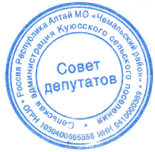 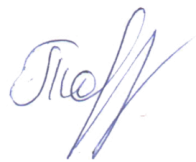 Председатель Совета депутатовКуюсского сельского поселения                                                                         В.Д. Тантыбаров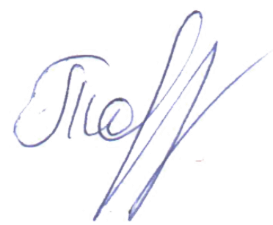 